Діти, ідучи на зимові канікули, ПАМ'ЯТАЙТЕ:1. Краще та безпечніше гуляти лише у призначених для цього місцях: на спортивних та ігрових майданчиках, біля будинків, школи, у скверах і парках.2. Про дотримання правил дорожнього руху, про поведінку у транспорті, при посадці і висадці із транспорту.3. Про дотримання правил протипожежної безпеки при користуванні електроприладами (телевізором, праскою, холодильником) та газом.4. Про правила поведінки у місцях громадського перебування.5. Про правила поведінки біля ліній електромереж, залізничного полотна, поблизу водоймищ, на воді, поряд із будівельними майданчиками, відкритими люками, біля відкритих вікон, на балконі, сходах тощо.6. Про правила користування і правила поведінки у ліфтах.7. Про правила користування гострими, колючими предметами, ліками, протипожежним, будівельним та іншим інвентарем.8. Про необхідність мити руки і обробляти їх антисептиками перед вживанням їжі, після користуванням транспорту, після ігор, фізичної праці, відвідування туалету.9. Забороняється чіпати незнайомі і вибухонебезпечні предмети.10. Перебувати на вулиці пізніше, ніж о 21.00.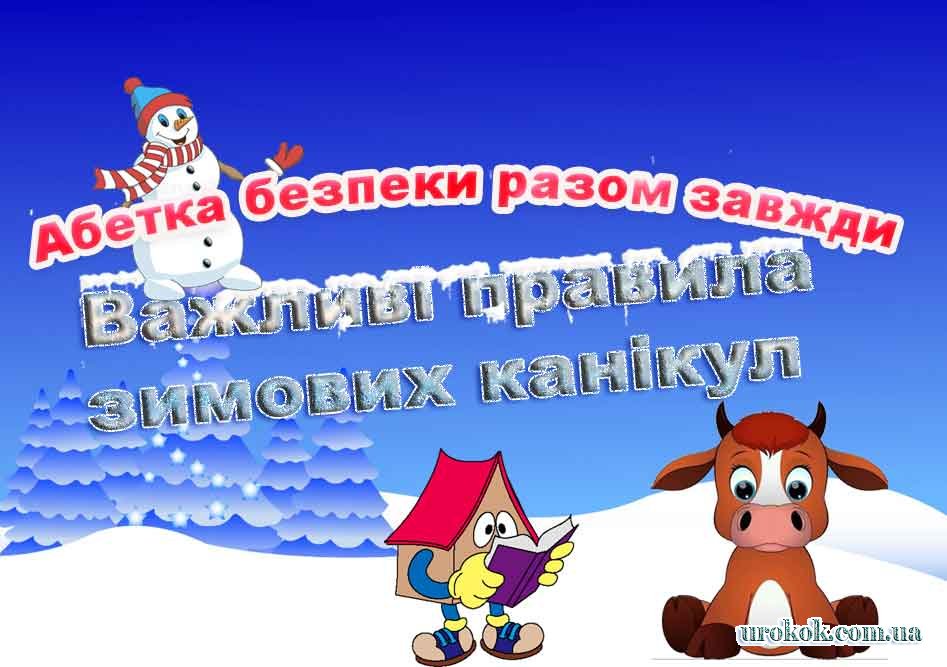 ОБЕРЕЖНА ПОВЕДІНКА ПІД ЧАС КАНІКУЛ –ЗАПОРУКА ЖИТТЯ І ЗДОРОВ'Я!Під час канікул відповідальність за життя та здоров’я дітей несуть батьки!ПРИЄМНИХ ТА БЕЗПЕЧНИХ ВАМ ЗИМОВИХ КАНІКУЛ!!!